Пресс-служба Саха(Якутия)стата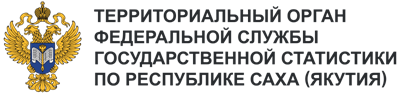 Телефон: +7 (4112) 42-45-18e-mail: 14.01@rosstat.gov.ruИнформационное сообщение для СМИ 31 мая 2024, ЯкутскДЕНЬ ЗАЩИТЫ ДЕТЕЙ – ПРАЗДНИК КАЖДОГО ЧЕТВЕРТОГО ЯКУТЯНИНАДень защиты детей, приходящийся на первый день лета, отмечается во всем мире с 1950 года.        Он напоминает обществу о необходимости защиты прав, жизни и здоровья ребенка. По предварительным данным на 1 января 2024 года численность детей в возрасте до 17 лет включительно в Якутии составила 263,4 тыс. человек. Это 26,3% всего населения республики.                                   В 2023 году в Якутии родилось 11,2 тыс. малышей. Из них 5,7 тыс. мальчиков, 5,5 тыс. девочек. Чаще других становились матерями женщины в возрасте от 25 до 29 лет. По очередности рождения доля родившихся первыми в семье в 2023 году составила 28,1%, вторыми – 28,0%.                                     В большинстве случаев в семьях рождались третьими и более детьми – 43,7%. В 2023 году за лето отдохнули 17,0 тыс. девочек и 17,5 тыс. мальчиков. Больше всех в лагерях отдыхали дети из г. Якутска. На втором месте Мирнинский район – 3,6 тыс. детей, на третьем месте                  по числу отдыхавших детей в летних лагерях Хангаласский район – 1,8 тыс. детей.